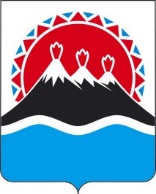 МИНИСТЕРСТВО СПОРТА КАМЧАТСКОГО КРАЯПРИКАЗг. Петропавловск-КамчатскийВ соответствии с подпунктами «б-в» пункта 11 части 2 статьи 4 Закона Камчатского края от 23.06.2021 № 625 «Об отдельных вопросах в области физической культуры и спорта в Камчатском крае», частями 21.3, 21.4 Постановления Правительства Камчатского края от 18.12.2012 № 562-П «Об утверждении Положения о Министерстве спорта Камчатского края»                                                                                                                                                                     
ПРИКАЗЫВАЮ:Утвердить Порядок разработки и утверждения календарного плана официальных физкультурных мероприятий и спортивных мероприятий Камчатского края, перечня значимых официальных физкультурных мероприятий и спортивных мероприятий, проводимых на территории Камчатского края согласно приложению к настоящему приказу.Признать утратившим силу приказ Министерства спорта Камчатского края от 09.12.2021 № 444 «Об утверждении Порядка формирования Календарного плана физкультурных мероприятий и спортивных мероприятий Камчатского края (в том числе значимых официальных физкультурных мероприятий и спортивных мероприятий)».Контроль за выполнением настоящего приказа возложить на начальника отдела развития видов спорта и высшего спортивного мастерства Министерства спорта Камчатского края.Настоящий приказ вступает в силу через 10 дней после дня его официального опубликования.Порядок разработки и утверждения календарного плана официальных физкультурных мероприятий и спортивных мероприятий Камчатского края, 
перечня значимых официальных физкультурных мероприятий и спортивных мероприятий, проводимых на территории Камчатского края1. Общие положения1. Основными задачами формирования календарного плана официальных физкультурных мероприятий и спортивных мероприятий Камчатского края (далее – Календарный план), перечня значимых официальных физкультурных мероприятий и спортивных мероприятий, проводимых на территории Камчатского края, являются:а) создание целостной системы спортивных мероприятий (спортивных соревнований и учебно-тренировочных мероприятий), в целях развития видов спорта, отбора спортсменов в спортивные сборные команды Камчатского края (основной и резервный составы) и обеспечения целенаправленной подготовки спортивных сборных команд Камчатского края для их успешного участия в межрегиональных, всероссийских и международных соревнованиях; б) создание целостной системы физкультурных мероприятий, способствующей развитию физической культуры и массового спорта среди различных категорий граждан и групп населения;в) координация взаимодействия организаторов физкультурных мероприятий и спортивных мероприятий;г) определения перечня значимых официальных физкультурных мероприятий и спортивных мероприятий, проводимых на территории Камчатского края.2. Календарный план состоит из трёх разделов: 1) первый раздел – «Спортивные мероприятия», содержащий:а) межмуниципальные и региональные соревнования по видам спорта, включенным во Всероссийский реестр видов спорта  (далее - ВРВС), межрегиональные, всероссийские и международные спортивные соревнования, включенные в Единый календарный план межрегиональных, всероссийских и международных физкультурных мероприятий и спортивных мероприятий Министерства спорта Российской Федерации (далее – ЕКП), проводимые на территории Камчатского края (далее - спортивные соревнования);б) спортивные соревнования, проводимые одновременно по нескольким видам спорта (далее - комплексные спортивные соревнования);в) спортивные соревнования по военно-прикладным и служебно-прикладным видам спорта;г) учебно-тренировочные мероприятия спортивных сборных команд и спортсменов Камчатского края, включая мероприятия по прохождению углубленного медицинского осмотра, спортивные соревнования по видам спорта, включенные в ЕКП и проводимые за пределами Камчатского края.2) второй раздел – «Физкультурные мероприятия», содержащий:а) региональные и всероссийские физкультурные мероприятия, проводимые среди различных категорий граждан и групп населения, в том числе среди инвалидов и лиц с ограниченными возможностями здоровья;б) физкультурные мероприятия, проводимые по двум и более видам спорта (далее - комплексные физкультурные мероприятия);в) мероприятия по реализации Всероссийского физкультурно-спортивного комплекса «Готов к труду и обороне» (ГТО);г) финальные этапы всероссийских физкультурных мероприятий в соответствии с разделом 1 и частью 34 раздела 5 Перечня официальных физкультурных мероприятий и спортивных мероприятий, подлежащих обязательному ежегодному включению в ЕКП, а также в планы физкультурных мероприятий и спортивных мероприятий субъектов Российской Федерации и муниципальных образований, утвержденного распоряжением Правительства Российской Федерации от 24.11.2015 № 2390-р (далее – Перечень официальных физкультурных мероприятий и спортивных мероприятий);3)  третий раздел – «Перечень значимых официальных физкультурных мероприятий и спортивных мероприятий, проводимых на территории Камчатского края».3. В Календарный план включаются физкультурные мероприятия и спортивные мероприятия, финансируемые как за счет средств краевого бюджета, предусмотренных Министерству спорта Камчатского края (далее – Министерство) на эти цели (за исключением военно-прикладных и служебно-прикладных видов спорта), так и за счет иных источников, не запрещенных законодательством Российской Федерации.4. Календарный план утверждается Министерством до начала соответствующего календарного года и размещается на официальном сайте Министерства в информационно-телекоммуникационной сети «Интернет».2. Структура Календарного плана 5. Календарный план формируется по разделам, первый и второй разделы делятся на части. Разделы имеют сквозную нумерацию мероприятий и начинаются с единицы.6. Календарный план утверждается приказом Министерства, оформляется приложением к приказу и имеет вид таблицы.7. Содержимое таблицы выполняется шрифтом Times New Roman, размер 12.8. Таблицы по разделам Календарного плана имеют следующее содержание:1)  часть 1 раздела 1:  	2) часть 2 раздела 1:  3) часть 1 раздела 2: 4) часть 2 раздела 2:5) третий раздел:9. Номер мероприятия присваивается каждому мероприятию Календарного плана и может быть указан в документах, связанных с проведением мероприятия (Положение о проведении мероприятия, финансовые документы, отчеты и другие документы). 10. Наименование мероприятий указывается на русском языке без сокращений и аббревиатур.В наименовании мероприятий допускается указание на иностранном языке официальных наименований партнеров, спонсоров, а также элементов названия мероприятий в случае, если их перевод на русский язык невозможен или нецелесообразен.11. Ответственным исполнителем являются организаторы мероприятия, которые осуществляют организационное, финансовое и иное обеспечение подготовки и проведения мероприятий.12. Календарный план имеет сквозную нумерацию страниц, выполняется сверху листа, по центру.3. Включение спортивных мероприятий в Календарный план13. Первый раздел Календарного плана «Спортивные мероприятия», содержит две части:1) первая часть: а) межмуниципальные и региональные соревнования, всероссийские и международные спортивные соревнования, включенные в ЕКП, проводимые на территории Камчатского края; б) спортивные соревнования по военно-прикладным и служебно-прикладным видам спорта;в) комплексные спортивные соревнования;2) вторая часть: а) спортивные соревнования по видам спорта, включенные в ЕКП и проводимые за пределами Камчатского края;б) учебно-тренировочные мероприятия спортивных сборных команд и спортсменов Камчатского края, включая мероприятия по прохождению углубленного медицинского осмотра.14. В первую часть первого раздела Календарного плана включаются спортивные соревнования:1) отвечающие требованиям Единой всероссийской спортивной классификации (далее – ЕВСК), по видам спорта (дисциплинам), соответствующие ВРВС;2) в которых планируется участие спортсменов (команд), представляющих не менее двух муниципальных районов и (или) городских округов Камчатского края;3) согласно 3 и 5 разделов Перечня официальных физкультурных мероприятий и спортивных мероприятий.15. Спортивные соревнования включаются в Календарный план со следующим статусом и наименованием:1) в возрастной группе без ограничения верхней границы возраста (мужчины, женщины), однократно с распределением мест и (или) медалей в виде программы или в два и более этапа (для видов спорта, по которым чемпионаты России проводятся в два и более этапа) с распределением мест и (или) медалей на заключительном этапе (финале) (далее - чемпионат Камчатского края);2) в возрастной группе без ограничения верхней границы возраста (мужчины, женщины), однократно с распределением мест и (или) медалей в виде программы или в два и более этапа с распределением мест и (или) медалей на заключительном этапе (финале) (далее - Кубок Камчатского края);3) в возрастной группе с ограничением верхней границы возраста участников (в соответствии с ЕВСК), однократно с распределением мест и (или) медалей в виде программы или в два и более этапа (для видов спорта, по которым первенства России проводятся в два и более этапа), с распределением мест и (или) медалей на заключительном этапе (финале) (далее - первенство Камчатского края);4) в возрастных группах как без ограничения верхней границы возраста (мужчины, женщины), так и с ограничением верхней границы возраста (в соответствии с ЕВСК), с распределением мест и (или) медалей в виде программы (далее - краевые спортивные соревнования), в которых принимают участие:а) спортсменов (команд), представляющих не менее двух муниципальных районов и (или) городских округов Камчатского края; б) спортсмены сборных команд или команд физкультурно-спортивных организаций, в том числе спортивных клубов;5) комплексные спортивные соревнования, проводимые в соответствии с положениями (регламентами) о таких спортивных соревнованиях, утвержденные организаторами;6) по военно-прикладным и служебно-прикладным видам спорта, имеющие статус и наименование, указанные в ЕВСК, соответствующие нормам, требованиям и условиям их выполнения для таких видов спорта с участием спортсменов структурных подразделений Вооруженных Сил Российской Федерации, федеральных органов, включенным во второй раздел ВРВС (чемпионаты, кубки федеральных органов, проводимые однократно).16. Во вторую часть первого раздела Календарного плана включаются:1) спортивные соревнования по видам спорта, включенные в ЕКП и проводимые за пределами Камчатского края$2) учебно-тренировочные мероприятия спортивных сборных команд Камчатского края по видам спорта, организуемые для подготовки к официальным спортивным соревнованиям ЕКП в целях достижения высоких спортивных результатов;3) мероприятия по прохождению углубленного медицинского осмотра.17. Предложения для включения спортивных соревнований в первый раздел Календарного плана (рекомендуемые образцы указаны в приложении 1, 2), представляются в Министерство не позднее 30 сентября года, предшествующего году, в котором запланировано проведение спортивных соревнований.18. Включение в первый раздел Календарного плана производится по предложениям:1) спортивные мероприятия – региональными спортивными федерациями; 2) комплексные спортивные соревнования – по инициативе Министерства и (или) Камчатского регионального отделения общественно-государственного физкультурно-спортивного объединения «Юность России»;3) военно-прикладные и служебно-прикладные виды спорта – региональными управлениями федеральных органов, общественно-государственным объединением «Всероссийское физкультурно-спортивное общество «Динамо», уполномоченным на осуществление межведомственной координации служебно-прикладных видов спорта, развиваемых в рамках деятельности двух или более федеральных органов исполнительной власти, осуществляющих руководство развитием служебно-прикладных видов спорта и иными структурами, развивающими военно-прикладные и служебно-прикладные виды спорта.19. Предложения для включения спортивных мероприятий в первую часть первого раздела Календарного плана представляются в Министерство субъектами физической культуры и спорта, указанными в части 9 настоящего Порядка, с приложением следующих документов:1) письменного согласия собственника объекта спорта, на территории которого планируется проведение спортивного соревнования;2) финансово-экономического обоснования с указанием планируемых источников финансирования спортивного соревнования, включая внебюджетные источники;3) для международных соревнований – решение (копия календарного плана) международной спортивной федерации, осуществляющей развитие соответствующего вида спорта в мире и (или) в Европе о проведении международного соревнования в регионе.20. Предложения для включения спортивных мероприятий во вторую часть первого раздела Календарного плана представляются региональными спортивными федерациями по видам спорта.21. Спортивные мероприятия не включаются в Календарный план в следующих случаях:1) представленные предложения для включения спортивных мероприятий в Календарный план  не соответствуют части 14 настоящего Порядка или нарушен срок их подачи, установленный частью 17 настоящего Порядка;2) несоответствия заявляемого спортивного мероприятия настоящему Порядку;3) одновременного проведения в одном и том же виде программы, и возрастной группе региональных и иных спортивных соревнований, включенных в ЕКП;4) проведение более одного чемпионата и первенства Камчатского края, в соответствующем виде программы в календарный год или спортивный сезон проведения соревнований;5) недостаток или отсутствие бюджетного финансирования;6) место проведения соревнований не отвечает требованиям правил обеспечения безопасности при проведении официальных спортивных соревнований, утвержденных постановлением Правительства Российской Федерации от 18.04.2014 № 353 «Об утверждении правил обеспечения безопасности при проведении официальных спортивных соревнований» (применяется в отношение спортивных соревнований первой части первого раздела Календарного плана).22. Спортивные соревнования Календарного плана располагаются:1) в первой части первого раздела по видам спорта в соответствии с ВРВС в хронологическом порядке, далее комплексные соревнования и военно-прикладные и служебно-прикладные виды спорта;2) во второй части первого раздела по видам спорта в соответствии с ВРВС в хронологическом порядке.4. Включение физкультурных мероприятий в Календарный план 23. Второй раздел Календарного плана «Физкультурные мероприятия» содержит: 1) первая часть:а) всероссийские физкультурные мероприятия для различных категорий и возрастных групп населения, в том числе инвалидов и лиц с ограниченными возможностями здоровья, включенные в ЕКП, проводимые на территории Камчатского края; б) региональные физкультурные мероприятия для различных категорий и возрастных групп населения, в том числе инвалидов и лиц с ограниченными возможностями здоровья, включая соревнования, проводимые одновременно по нескольким видам спорта (далее – комплексные соревнования);в) мероприятия по реализации Всероссийского физкультурно-спортивного комплекса «Готов к труду и обороне» (ГТО);2) вторая часть: финальные этапы всероссийских физкультурных мероприятий в соответствии с разделом 1 и частью 34 раздела 5 Перечня официальных физкультурных мероприятий и спортивных мероприятий. 24. Предложения для включения физкультурных мероприятий в Календарный план с указанием названия мероприятия, согласованных сроков и мест проведения с собственниками объектов спорта, представляются в Министерство не позднее 30 сентября года, предшествующего году, в котором запланировано проведение физкультурных мероприятий следующими заявителями:1) региональными спортивными федерациями;2) физкультурно-спортивными организациями и иными общественно-государственными организациями.25. Физкультурные мероприятия включаются в Календарный план по инициативе Министерства в соответствии с разделом 1 и частью 34 раздела 5 Перечня официальных физкультурных мероприятий и спортивных мероприятий.26. Физкультурные мероприятия не включаются в Календарный план в случаях:1) представления предложений для включения физкультурных мероприятий в Календарный план с нарушением срока их подачи, установленного 24 настоящего Порядка;2) несоответствия физкультурного мероприятия настоящему Порядку.28. Физкультурные мероприятия первой и второй части второго раздела Календарного плана располагаются в хронологическом порядке.5. Перечень значимых официальных физкультурных мероприятий и спортивных мероприятий, проводимых на территории Камчатского края28. Третий раздел Календарного плана – «Перечень значимых официальных физкультурных мероприятий и спортивных мероприятий, проводимых на территории Камчатского края» (далее – перечень) формируется из спортивных соревнований и физкультурных мероприятий первого и второго разделов Календарного плана (далее – мероприятия).29. Перечень формируется из мероприятий, включенных в ЕКП и проводимых на территории Камчатского края.30. Мероприятия в перечне располагаются в хронологическом порядке.Внесение изменений и дополнений в Календарный план31. Изменения и дополнения в Календарный план вносятся в следующих случаях:1) изменение условий проведения физкультурного мероприятия или спортивного соревнования, в том числе наименования спортивного мероприятия (статуса), спортивной дисциплины, программы, возрастных групп, сроков, мест проведения, состава участников;2) изменение сроков и (или) программы, и (или) мест проведения межрегиональных, всероссийских и международных спортивных соревнований, включенных в ЕКП;3) получение, приостановление, отзыв государственной аккредитации у региональной спортивной федерации;4) внесение изменений во ВРВС;5) отсутствие утвержденного положения о спортивном соревновании или физкультурном мероприятии за месяц до даты его проведения;6) добровольный отказ от проведения мероприятий заявителями, указанными в частях 18 и 24 настоящего Порядка;7) в иных случаях, связанных с возникновением стихийного или иного бедствия, аварии, эпидемии и других непредвиденных обстоятельств.32. Изменения и дополнения в Календарный план вносятся не позднее, чем за тридцать дней до даты проведения физкультурного мероприятия или спортивного соревнования.В случае, предусмотренном пунктом 6 части 31 настоящего Порядка, соответствующее заявление представляется в Министерство не позднее чем за две недели до планируемой даты проведения мероприятия.33. Изменения и дополнения в Календарный план по физкультурным мероприятиям и спортивным соревнованиям, включенным в Календарный план по инициативе Министерства, вносятся по инициативе Министерства.34. Предложения по внесению изменений в Календарный план представляются в Министерство с обоснованием необходимости внесения соответствующих изменений с приложением согласований изменений с собственником объекта спорта на котором планируется проведение физкультурного мероприятия или спортивного соревнования.35. Предложения по внесению дополнений в Календарный план представляются в Министерство с обоснованием необходимости внесения соответствующих дополнений с соблюдением процедуры, определенной настоящим Порядком для включения спортивных соревнований и физкультурных мероприятий в Календарный план.36. Предложение по внесению дополнений, поступившее от региональной спортивной федерации, получившей государственную аккредитацию после утверждения Календарного плана, может быть одобрено без финансового обеспечения таких предложений.37. Министерство в случае выявления недостоверной или заведомо ложной информации о спортивном мероприятии, выявления нарушений требований положения об официальных спортивных соревнованиях и (или) правил вида спорта при проведении официальных спортивных соревнований аннулирует результаты соревнований и исключает их из Календарного плана.38. Изменения, вносимые в Календарный план в соответствии с частями 31, 36 настоящего Порядка, размещаются на официальном сайте Министерства в информационно-телекоммуникационной сети "Интернет" в течение 10 рабочих дней со дня внесения изменения.ПРЕДЛОЖЕНИЯдля включения в календарный план официальных физкультурных мероприятий и спортивных мероприятийКамчатского края на 20__ год    __________________________   _____________________         _______________      Должность руководителя                              подпись                               Ф.И.О.      организации-заявителяПРЕДЛОЖЕНИЯдля включения выездных официальных мероприятий в Календарный план физкультурных мероприятий и спортивных мероприятий Камчатского края на 20___год___________________	__________	___________________Должность руководителя  				подпись 		Ф.И.Оорганизации-заявителя                                                        .[Дата регистрации]№[Номер документа]Об утверждении Порядка разработки и утверждения календарного плана официальных физкультурных мероприятий и спортивных мероприятий Камчатского края, перечня значимых официальных физкультурных мероприятий и спортивных мероприятий, проводимых на территории Камчатского краяМинистр[горизонтальный штамп подписи 1]К.В. ХмелевскийПриложение К приказу Министерства спорта Камчатского края№ п/пНомер мероприятияНаименование мероприятияВозрастная группаДата проведенияМесто проведения (муниципальное образование Камчатского края)Ответственный исполнитель № п/пНомер мероприятияНаименование мероприятияВозрастная группаСроки проведенияМесто проведения№ п/пНомер мероприятияНаименование мероприятияВозрастная группаДата проведенияМесто проведения (муниципальное образование Камчатского края)Ответственный исполнитель№ п/пНомер мероприятияНаименование мероприятияВозрастная группаСроки проведенияМесто проведения№ п/пНомер мероприятияНаименование мероприятияМесто проведенияПриложение № 1к Порядку разработки и утверждения календарного плана официальных физкультурных мероприятий и спортивных мероприятий Камчатского края, 
перечня значимых официальных физкультурных мероприятий и спортивных мероприятий, проводимых на территории Камчатского края(рекомендуемый образец)№ ппМероприятиеДата и место проведенияВозрастная группаКоличество участниковКоличество судейРасходы на проведение (рублей) ) с указанием источника финансирования (краевой бюджет, федерация, иное)::Расходы на проведение (рублей) ) с указанием источника финансирования (краевой бюджет, федерация, иное)::Расходы на проведение (рублей) ) с указанием источника финансирования (краевой бюджет, федерация, иное)::Расходы на проведение (рублей) ) с указанием источника финансирования (краевой бюджет, федерация, иное)::Расходы на проведение (рублей) ) с указанием источника финансирования (краевой бюджет, федерация, иное)::Согласованиес собственником объекта спорта№ ппМероприятиеДата и место проведенияВозрастная группаКоличество участниковКоличество судейЦенные призыМедали ГрамотыУслуги по проведению соревнований (транспортные, судейство, реклама, трассы и др.)ИтогоСогласованиес собственником объекта спорта1 место - _ шт.2 место - _ шт.3 место - _ шт.Итого: _ шт. х _ руб. = __ руб.1 место - _ шт.2 место - _ шт.3 место - _ шт.Итого: _ шт. х _ руб.  = __ руб.1 место - _ шт.2 место - _ шт.3 место - _ шт.Итого: _ шт. х _ руб.  = __ руб.Приложение № 2к Порядку разработки и утверждения календарного плана официальных физкультурных мероприятий и спортивных мероприятий Камчатского края 
(в том числе значимых официальных физкультурных мероприятий и спортивных мероприятий, проводимых на территории Камчатского края)(рекомендуемый образец)№ ппМероприятиеДата и место проведенияКоличество дней
Возрастная группаКоличество участниковРасходы на проведение (рублей):Расходы на проведение (рублей):Расходы на проведение (рублей):Расходы на проведение (рублей):Расходы на проведение (рублей):Расходы на проведение (рублей):Расходы на проведение (рублей):№ ппМероприятиеДата и место проведенияКоличество дней
Возрастная группаКоличество участниковПроездТранспортные расходыПроживаниеПитаниеУслуги, аренда Иные расходыИтого